Ignalinos r. Vidiškių gimnazijos mokinių pasiekimai olimpiadose, konkursuose, varžybose, projektuose ir kituose renginiuose 2020–2021 m. m.___________________Eil. Nr.Konkursas, olimpiada, varžybosLygmuoMokinio vardas, pavardė, komanda, kolektyvasKlasėPasiekimasRuošęs mokytojasVIDIŠKIŲ GIMNAZIJAVIDIŠKIŲ GIMNAZIJAVIDIŠKIŲ GIMNAZIJAVIDIŠKIŲ GIMNAZIJAVIDIŠKIŲ GIMNAZIJAVIDIŠKIŲ GIMNAZIJAVIDIŠKIŲ GIMNAZIJA1.BUM mokinių rudens kroso varžybosRajoninėsGita AmbrizaitėDeividas BukauskasDovydas StepaniukAgnė Drobitova6IIIII7I vietaI vietaII vietaIII vietaGintaras Gruodis2.Teisinių žinių konkursas „Temidė“RegioninisMindaugas AkinskasLinas MartinkėnasOstinas IvanovasErnesta PaslauskaitėMonika ŽemaitytėIIIIIVIVIVIII vietaJurgita Rėkašienė3.11 klasės mokinių anglų kalbos olimpiada RajoninėMeta Theresa UngerRoberta PaukštytėIIIIIIII vietaIII vietaIngrida Labuckienė4.9–12 klasių mokinių matematikos olimpiadaRajoninėOstinas IvanovasLinas MartinkėnasErika PeciulevičiūtėMonika ŽemaitytėIVIIIIIIVII vietaIII vietaIII vietaIII vietaDainius Vaitkevičius5.9–12 klasių mokinių fizikos olimpiadaRajoninėElzė TrubilaitėLinas MartinkėnasIIIIII-III vietaII-III vietaJoana Garnevičienė6.9–12 klasių mokinių biologijos olimpiadaRajoninėLinas MartinkėnasRokas Ervinas ČesūnasSkirmantas StrašinskasRoberta PaukštytėEmilija ŠakėnaitėIIIIIIIIIVI vietaII vietaII vietaII vietaIII vietaOna MotiejonienėSonata Petkūnienė7.Jaunųjų filologų konkursasRajoninisSkaistė Meškelaitė Roberta PaukštytėPovilas Trubila II IIIIVI vietaI vietaI vietaNeringa Mudėnienė Ona Lukoševičienė Zita Čičelienė8.9–12 klasių mokinių lietuvių kalbos ir literatūros olimpiadaRajoninėLinas MartinkėnasIIII vietaNeringa Mudėnienė9.Meninio skaitymo konkursasRajoninisLinas Martinkėnas Beatričė MeilutėII 7II vieta III vietaNeringa Mudėnienė10.Epistolinio rašinio konkursasRajoninisUrtė Cicėnaitė7II vietaNeringa Mudėnienė11.10, 11 klasių mokinių rusų kalbos olimpiadaRajoninėElzė Trubilaitė Erika PeciulevičiūtėII IIIII vietaIII vietaNadiežda Stefanskaja12.Konkursas „Kas man yra ekologija?“RespublikinisSkaistė MeškelaitėElzė TrubilaitėIIIIII vietaIII vietaOna Motiejonienė13.Kompiuterinių piešinių konkursas „Mano pasaulio spalvos“RajoninisAustėja Garnevičiūtė Astoras DovliašSkaistė Meškelaitė 75III vietaII vieta III vietaJoana Garnevičienė14.Istorijos olimpiadaRajoninėOstinas IvanovasIVIII vietaDanguolė Bajarūnienė15.Anglų kalbos konkursasRajoninisSkirmantas StrašinskasLinas MartinkėnasIIIIII vietaIII vietaIngrida Labuckienė16.6–12 klasių mokinių geografijos olimpiada „Mano gaublys“RajoninėOstinas IvanovasUrtė CicėnaitėLinas MartinkėnasErnesta PaslauskaitėGabija RokytėIV7IIIVIVI vietaII vietaII vietaII vietaIII vietaSonata Petkūnienė17.Dailės olimpiadaRajoninėMonika ŽemaitytėIVII vietaAudronė Krikščionaitienė18.2–4 klasių mokinių „Pasaulio pažinimo“ olimpiadaRajoninėDomantas Čeponis4II vietaIlona Pakalkienė19.Mokinių piešinių virtuali paroda-konkursas „40 paukščių belaukiant“RespublikinėAustėja Garnevičiūtė Ramūnas Kurgonas 77III vieta Nominacija „Už nuoširdų įtaigumą“Audronė Krikščionaitienė20.Konkursas „Praeities stiprybė – dabarčiai“NacionalinisSkaistė MeškelaitėElzė Trubilaitė Skirmantas Strašinskas  Linas MartinkėnasIIIIIIIIDiplomaiNeringa Mudėnienė21.Lietuvos mokinių jaunųjų filologų konkursasNacionalinisSkaistė MeškelaitėIIPadėkos raštasNeringa Mudėnienė22.5 klasių mokinių virtualaus kūrybinio anglų kalbos konkurso„KIDS ARE SMART“RajoninisAivaras MaskoliūnasTija ČiūdaraitėViltė PetrulėnaitėRaminta AkinskaitėDija RokytėGabija ČesokaitėBrigita KurgonaitėLukas PadvaiskasGoda MaldžiūtėUgnė ŽemaitytėMiglė VolkovskytėViltė Žemaitytė555555555555DiplomaiPadėkos raštaiIngrida Labuckienė23.7, 8 klasių geografijos olimpiadaRajoninėUrtė Cicėnaitė7I vietaSonata Petkūnienė24.Matematikos konkursas „Kengūra 2021“TarptautinisDomantas ČeponisArmandas Palenčius43I vieta respublikojePadėkos raštasIlona PakalkienėElena Abeciūnienė25.Pradinių klasių mokinių kūrybinių darbų konkursas „Širdelėje laisva Lietuva“RespublikinisAdriana MeškėnaitėNojus Ragauskas11II vietaIII vietaDiana Kindurienė26.Skaitovų konkursas „Gimtinės spalvos“RespublikinisLinas MartinkėnasIIPadėkos raštasNeringa Mudėnienė27.Švento Rašto tekstų dailyraščio konkursasRajoninisAgnė Drobitova Austėja KazinecRoberta Paukštytė78IIIIII vietaIII vietaIII vietaAudronė Urbonienė28.Mokinių kūrybinių darbų konkursas „Pravėriau vario vartelius“RespublikinisErnesta PaslauskaitėIVII vietaAudronė Krikščionaitienė29.Jaunųjų vertėjų konkursas „Tavo žvilgsnis“ RespublikinisUgnė Žemaitytė Liepa GruzdytėNojus GrigonisUrtė Cicėnaitė Akvilė Graužlytė Austėja Akinskaitė Teresė Austėja Kazinec Kamila Einikytė Monika Toptyginaitė Kajus Meidus Linas Martinkėnas Astoras DovliašGabija PeciulevičiūtėGintarė Atėnė GuigaitėLinas MartinkėnasMonika ToptyginaitėKajus Meidus56678888IIIIII588IIIIIIDiplomaiPadėkos raštaiJurgita Raketienė Ingrida Labuckienė Nadiežda Stefanskaja 30.Informatikos ir informatinio mąstymo konkursas „Bebras“TarptautinisUgnė ŽemaitytėLukas PadvaiskasJokūbas UmbrasasIeva JasiukianecaitėPijus Kardelis55688Padėkos raštaiJoana Garnevičienė31.Kalėdinių ir naujamečių atvirukų konkursas Žiemos fantazija 2020“NacionalinisViltė Žemaitytė5DiplomasJoana Garnevičienė32.Kompiuterinių atvirukų konkursas „Velykų belaukiant“RespublikinisAivaras MaskoliūnasDija RokytėViltė ŽemaitytėMiglė Volkovskytė5555Padėkos raštaiJoana Garnevičienė33.Lietuvių kalbos edukacinis konkursas „Olympis 2020 - Rudens sesija“ RespublikinisAistis RaketisVita ŠimkovičiūtėAdriana MeškėnaitėIeva RakštelytėSmiltė StanevičiūtėAndrius BartaškaUgnė GrinkevičiūtėErikas UzielaJorilė StravinskaitėRugilė GulbinskaitėVaidotas PaukštėGreta RokytėAugustinas ČepulisGabrielė BukataitėArmanas PetronisSimas PeciulevičiusNojus AmbrizasDomantas ČeponisPijus KaškilevičiusMantas ČepulisLiepa GruzdytėJokūbas CicėnasNojus GrigonisJokūbas UmbrasasAdomas KaškilevičiusErikas RomankevičiusRičardas ČesokasAustėja GarnevičiūtėUrtė Cicėnaitė Beatričė Meilutė Vitalijus Andrejevas1111112222222333444466666667777I laip. dipl.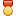 I laip. dipl.I laip. dipl.I laip. dipl.I laip. dipl.II laip. dipl.I laip. dipl.I laip. dipl.I laip. dipl.I laip. dipl.I laip. dipl.I laip. dipl.I laip. dipl.I laip. dipl.I laip. dipl.I laip. dipl.II laip. dipl.III laip. dipl.PadėkaPadėkaII laip. dipl.II laip. dipl.III laip. dipl.PadėkaPadėkaPadėkaPadėkaI laip. dipl.II laip. dipl.II laip. dipl.III laip. dipl.Diana KindurienėJūratė ŠalkauskienėElena AbeciūnienėIlona Pakalkienė Neringa Mudėnienė34.Anglų kalbos edukacinis konkursas „Olympis 2020 - Rudens sesija“ RespublikinisErikas UzielaGreta RokytėRugilė GulbinskaitėVaidotas PaukštėArmanas PetronisSimas PeciulevičiusNojus AmbrizasDomantas ČeponisMantas ČepulisLiepa GruzdytėErikas RomankevičiusJokūbas CicėnasUrtė Cicėnaitė Gabrielė Grinkevičiūtė 22223344466677I laip. dipl.I laip. dipl.I laip. dipl.I laip. dipl.I laip. dipl.I laip. dipl.I laip. dipl.I laip. dipl.PadėkaI laip. dipl.PadėkaPadėkaI laip. dipl.I laip. dipl.Jurgita RaketienėIngrida Labuckienė35.Matematikos edukacinis konkursas „Olympis 2020 - Rudens sesija“ RespublikinisIeva RakštelytėAistis RaketisAndrius BartaškaAdriana MeškėnaitėSmiltė StanevičiūtėVita ŠimkovičiūtėAugustinas ČepulisGreta RokytėErikas UzielaRugilė GulbinskaitėVaidotas PaukštėJorilė StravinskaitėArmandas PalenčiusNojus VilūnasSimas PeciulevičiusArmanas PetronisGabrielė BukataitėMatas AleksejevasMantas ČepulisDomantas ČeponisPijus KaškilevičiusNojus AmbrizasGediminas ČerniauskasEdvinas TijūnėlisAugustas GarnevičiusNojus GrigonisJokūbas CicėnasJokūbas UmbrasasLiepa GruzdytėErikas RomankevičiusRičardas ČesokasAustėja Garnevičiūtė11111122222233333344444446666667I laip. dipl.I laip. dipl.I laip. dipl.II laip. dipl.PadėkaPadėkaI laip. dipl.I laip. dipl.II laip. dipl.II laip. dipl.II laip. dipl.PadėkaI laip. dipl.I laip. dipl.II laip. dipl.III laip. dipl.PadėkaPadėkaI laip. dipl.III laip. dipl.III laip. dipl.III laip. dipl.III laip. dipl.PadėkaPadėkaIII laip. dipl.PadėkaPadėkaPadėkaPadėkaPadėkaIII laip. dipl.Diana Kindurienė Jūratė ŠalkauskienėElena AbeciūnienėIlona PakalkienėLiudmila SpornajaDainius Vaitkevičius36.Biologijos edukacinis konkursas „Olympis 2020 - Rudens sesija“ RespublikinisAistis RaketisVita ŠimkovičiūtėAdriana MeškėnaitėAndrius BartaškaSmiltė StanevičiūtėRugilė GulbinskaitėErikas UzielaGreta RokytėAugustinas ČepulisUgnė GrinkevičiūtėJorilė StravinskaitėVaidotas PaukštėArmanas PetronisGabrielė BukataitėSimas PeciulevičiusDomantas ČeponisPijus KaškilevičiusMantas ČepulisGediminas ČerniauskasLiepa GruzdytėJokūbas CicėnasAdomas KaškilevičiusCicėnaitė UrtėAustėja GarnevičiūtėBeatričė Meilutė Gabrielė Grinkevičiūtė Rugilė Mačėnaitė Vitalijus Andrejevas Agnė Drobitova Gabija Peciulevičiūtė Jokūbas Steponėnas Martynas Steponėnas111112222222333444466677777778III laip. dipl.I laip. dipl.I laip. dipl.I laip. dipl.I laip. dipl.I laip. dipl.I laip. dipl.I laip. dipl.I laip. dipl.I laip. dipl.II laip. dipl.II laip. dipl.I laip. dipl.I laip. dipl.I laip. dipl.I laip. dipl.I laip. dipl.I laip. dipl.II laip. dipl.I laip. dipl.II laip. dipl.PadėkaI laip. dipl.I laip. dipl.II laip. dipl.II laip. dipl.II laip. dipl.III laip. dipl.PadėkaII laip. dipl.PadėkaPadėkaDiana Kindurienė Jūratė ŠalkauskienėElena AbeciūnienėIlona PakalkienėSonata Petkūnienė37.Informacinių technologijų edukacinis konkursas „Olympis 2020 - Rudens sesija“ RespublikinisAndrius BartaškaGreta RokytėVaidotas PaukštėAugustinas ČepulisArmandas PalenčiusSimas PeciulevičiusPijus KaškilevičiusRičardas ČesokasBeatričė Meilutė 122233467PadėkaI laip. dipl.II laip. dipl.II laip. dipl.I laip. dipl.II laip. dipl.II laip. dipl.PadėkaPadėkaDiana Kindurienė Jūratė ŠalkauskienėElena AbeciūnienėIlona PakalkienėJoana Garnevičienė38.Istorijos edukacinis konkursas „Olympis 2020 - Rudens sesija“ RespublikinisAdomas KaškilevičiusNojus GrigonisJokūbas UmbrasasMiglė SabaliauskaitėBeatričė MeilutėVitalijus Andrejevas666677II laip. dipl.III laip. dipl.PadėkaPadėkaIII laip. dipl.PadėkaDanguolė Bajarūnienė39.Geografijos edukacinis konkursas „Olympis 2020 - Rudens sesija“ RespublikinisNojus GrigonisAdomas KaškilevičiusUrtė Cicėnaitė667PadėkaPadėkaI laip. dipl.Sonata Petkūnienė40.Fizikos edukacinis konkursas „Olympis 2020 - Rudens sesija“ RespublikinisAustėja Garnevičiūtė7I laip. dipl.Joana Garnevičienė41.Lietuvių kalbos edukacinis konkursas „Olympis 2021 - Pavasario sesija“ RespublikinisAistis Raketis Andrius Bartaška Jorilė Stravinskaitė Augustinas Čepulis Gabrielė Bukataitė Armanas Petronis Simas Peciulevičius Domantas Čeponis Pijus Kaškilevičius Mantas Čepulis Gediminas Černiauskas Živilė Gasperavičiūtė Teresė Austėja Kazinec1122333444448I laip. dipl.I laip. dipl.I laip. dipl.I laip. dipl.I laip. dipl.I laip. dipl.II laip. dipl.II laip. dipl.II laip. dipl.III laip. dipl.PadėkaPadėkaIII laip. dipl.Diana KindurienėJūratė ŠalkauskienėElena AbeciūnienėIlona PakalkienėZita Čičelienė42.Anglų kalbos edukacinis konkursas „Olympis 2021 - Pavasario sesija“ RespublikinisAistis Raketis Andrius Bartaška Jorilė Stravinskaitė Augustinas Čepulis Armanas Petronis Domantas Čeponis Gediminas Černiauskas Teresė Austėja Kazinec11223448I laip. dipl.II laip. dipl.I laip. dipl.II laip. dipl.I laip. dipl.I laip. dipl.PadėkaPadėkaJurgita RaketienėIngrida Labuckienė43.Matematikos edukacinis konkursas „Olympis 2021 - Pavasario sesija“ RespublikinisAndrius Bartaška Aistis Raketis Jorilė Stravinskaitė Augustinas Čepulis Nojus Vilūnas Armanas Petronis Dominykas Chalujevas Gabrielė Bukataitė Simas Peciulevičius Simona Česokaitė Domantas Čeponis Gediminas ČerniauskasPijus KaškilevičiusMantas Čepulis 11223333334444I laip. dipl.II laip. dipl.II laip. dipl.III laip. dipl.I laip. dipl.I laip. dipl.II laip. dipl.II laip. dipl.II laip. dipl.I laip. dipl.PadėkaII laip. dipl.PadėkaPadėkaDiana KindurienėJūratė ŠalkauskienėElena AbeciūnienėIlona Pakalkienė44.Biologijos edukacinis konkursas „Olympis 2021 - Pavasario sesija“ RespublikinisAistis Raketis Andrius Bartaška Jorilė Stravinskaitė Augustinas Čepulis Gabrielė Bukataitė Armanas Petronis Matas Aleksejevas Simas Peciulevičius Domantas Čeponis Gediminas Černiauskas Pijus Kaškilevičius Mantas Čepulis Teresė Austėja Kazinec1122333344448I laip. dipl.I laip. dipl.I laip. dipl.I laip. dipl.I laip. dipl.I laip. dipl.I laip. dipl.I laip. dipl.I laip. dipl.II laip. dipl.II laip. dipl.III laip. dipl.PadėkaDiana KindurienėJūratė ŠalkauskienėElena AbeciūnienėIlona PakalkienėSonata Petkūnienė45.Informacinių technologijų edukacinis konkursas „Olympis 2021 - Pavasario sesija“ RespublikinisSimas Peciulevičius Pijus Kaškilevičius Mantas Čepulis 344I laip. dipl.III laip. dipl.III laip. dipl.Joana Garnevičienė46.Varžytuvės „Tarmių lobynai“RespublikinėsLinas MartinkėnasIIIII vietaNeringa Mudėnienė47.Konkursas „Lietuvos kovų už laisvę ir netekčių istorija“RespublikinisSkaistė MeškelaitėElzė TrubilaitėLinas MartinkėnasSkirmantas StrašinskasJolanta ToptyginaitėOstinas IvanovasIIIIIIIIIVIVII vietaII vietaII vieta 
II vietaPaskatinamoji vietaPažymėjimasNeringa MudėnienėAudronė KrikščionaitienėMIELAGĖNŲ SKYRIUSMIELAGĖNŲ SKYRIUSMIELAGĖNŲ SKYRIUSMIELAGĖNŲ SKYRIUSMIELAGĖNŲ SKYRIUSMIELAGĖNŲ SKYRIUSMIELAGĖNŲ SKYRIUS1.Meninis kūrybinis projektas-konkursas „Kalėdų šėlsmas“RespublikinisDominykas PetrulėnasGabrielė KardelytėŽilvinas Šiaudinis Artūras TeremeckijDennis DžafarovasAiridas Šiaudinis Augustė JanutėnaitėJorinta MeškelaitėElena ČerniauskaitėKamilė JanutėnaitėAurelija TeremeckajaArijus Uziela122233 PUGPUGIUGIUGIUGIUGPadėkos raštaiRožė BielinienėNeringa Grikinienė2.Virtuali fotografijų paroda „Aš – Lietuvos pilietis“TarptautinėJorinta MeškelaitėPUGPadėkos raštasNeringa Grikinienė3.Aplinkosauginis konkursas „Aš noriu išlikti“RespublikinisŽilvinas ŠiaudinisDennis Džafarovas23DiplomaiRožė Bielinienė4.1–4 klasių mokinių kūrybinių darbų konkursas „Kalėdų stebuklo belaukiant“RespublikinisKornelija ČajevskajaŽilvinas Šiaudinis12DiplomaiRožė Bielinienė5.Virtuali piešinių paroda-konkursas „Mažieji menininkai“RespublikinisŽilvinas Šiaudinis2Nominacija už kūrybiškumąRožė Bielinienė6.Virtuali kūrybinių darbų paroda „Jausmai ir emocijos“RespublikinisDominykas PetrulėnasKornelija ČajevskajaŽilvinas ŠiaudinisGabrielė KardelytėDennis DžafarovasAiridas Šiaudinis112233Padėkos raštaiRožė Bielinienė